瓦城泰統的能源管理第十七條 等級：進階資料來源：2017年瓦城泰統企業社會責任報告書瓦城泰統藉由分區管理控制與LED燈具來做為節能減碳的兩大主要相向企業概述瓦城泰統集團於創立時即秉持「以真心為你創造顧客心中最好的餐廳」 為使命，成功地將泰國料理及湖南料理引進國內市場。瓦城泰統堅持最佳品質並保持創新，隨著市場變化及發掘消費者需求，由公司整合進行品牌形象的維新、穩定餐飲品質且持續精進、改善服務流程並提升熱忱，並以獨創的「東方爐炒廚房連鎖化系統」，成為台灣唯一能把複雜的東方菜系真正做到每一家分店、每一天、每一個餐期，都能有一致的美味。案例描述瓦城泰統致力於節能減碳措施的推行，並積極配合國家政策的推動。瓦城泰統主要能源消耗為店鋪的用電，其中又以空調與照明設備為大宗耗能單位。因此瓦城泰統近幾年節能減碳措施，則以燈具與空調硬體改善為優先考量。在新開展的店舖即直接使用低耗能的LED燈具；而既有店鋪則陸續淘汰高耗能鹵素燈具，更換為LED燈具，截至2017年底，已有94家電採用LED燈具，約佔整體店數94%；在空調節能的部分，瓦城泰統採取分區獨立控制來適當調配空調需求，減少不必要的開啟，以有效節約電力，截至2017年底，已有64家電採用分區獨立控制，約佔整體店數64%。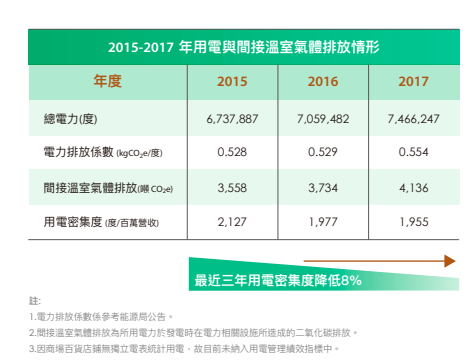 